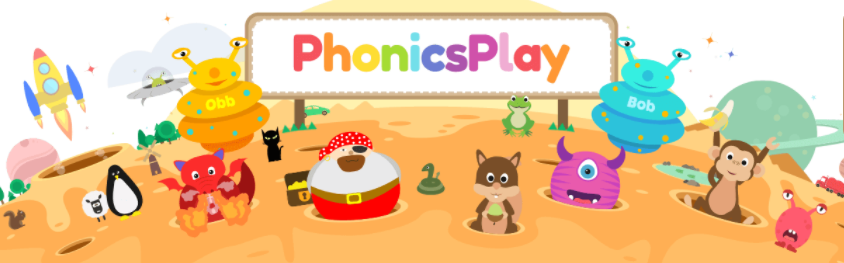 Below are the login details you can use during this lockdown to access for free the many wonderful resources on the Phonics Play website. 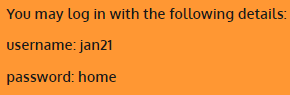 Begin by following this link:https://www.phonicsplay.co.uk/ Next, type in the username and password as above.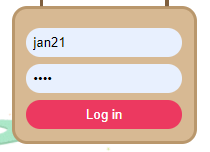 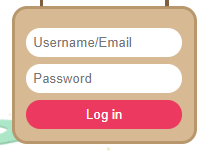 Then, scroll along the top bar and select  followed by 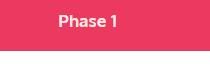 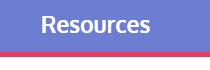 There you will find a collection of games suitable for you and your child to play together. 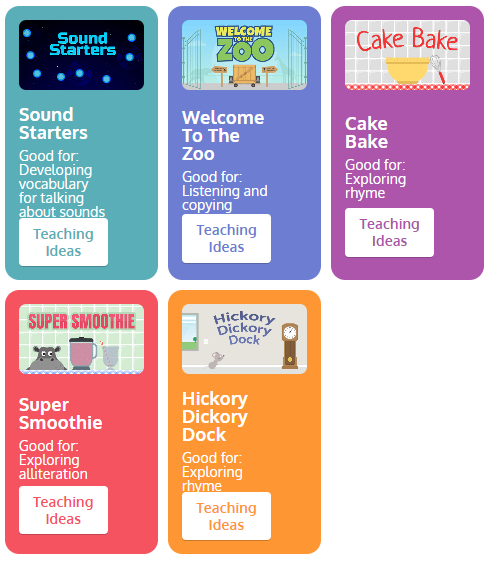  You even have the option to print some resources out.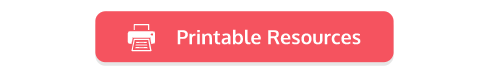 